Transylvania County Homeless Coalition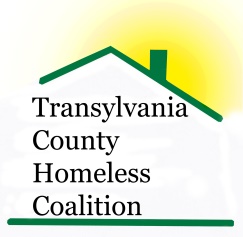 Meeting MinutesLocation: Brevard Housing Authority133 W. Morgan StreetBrevard, NC 28712Date:  May 7, 2015Attendees:	Jennifer Molliere, The Haven			Barbara Jean Sorensen, TRAIN	Kaitlin Huggins, TC Dept. of Health		Ron Schieve, Project Connect	Donna Raspa, Sharing House			Shelly Miller, TC Schools SW	Beth Branagan, TC Schools SW		Emily Lowery, The HavenMeeting called to order 9:00 amIntroductionsMinutes ApprovedAgency UpdatesHavenEmpty beds at the Haven and rooms open at the Family HouseGuidelines for Haven stays are a “one time only”. They are designed to help serve more people in the community, rather than the same population over and over again.ESG funds are also “one time only”TRAINDirect assistance has ceased, focus is on Transportation Summit, next Friday 10-2, Community Service Building, comprehensive planning committee and  the needs survey for the summitMay 28, training for Charity Tracker, meeting in Community Service BuildingHealth DepartmentCC4C- Pregnancy managementCDSA- Child Development Services, up to age 3, for high risk children,  assessment done in home or at school so transportation is not an issueConnect- plugging alongSharing House-Slow for food orders and assistanceLow on food donationsGetting Ahead has core group now4 sessions of Bridges of out PovertyWheels to Work gave 2 cars awayTransylvania County SchoolsSummer School is going to happen for 2 weeksTaste of Transylvania (fundraiser) teacher writes grants for needed programsCoach Siniard  starting a program for school age kids that are high risk for homelessnessMcKinney Vinto  definition is what school uses to define homelessness includes families that are doubled upLooking for host homes for homeless high school students.  Program has been successful in other communities.  Considered a natural solution for situations where foster care is not an option.Home Funds- (tenant based rental assistance)Works in conjunction to ESG, cannot use for BHA, but can use income based housing, homeless to housedSheryl Fortune with WCCA made decision to return funds since only one person utilized this program – saved enough for only 2-3 peopleGoal was to provide assistance to 24 peopleMay re-apply next year with different programCHIN (Carolina Homeless Information Network)Changing to NCHMIS (North Carolina Homeless Information Network)- Managed by Michigan HMISHoping to integrated with other Charity Tracker, reducing the amount of time for input, and increasing the amount of usersCharity Tracker- software used to track assistance given to clients in the countyNeeds more participantsNeed to be ROI updates (Release of Informtion)Need referrals to be completed when referring a client to another agencySoftware can be used to make goals and set outcomesCommunity Engagement SeminarDigging deeper than your usual circleFind the right person to ask, expanding circleTarget population to find out what they needThere has to be some mutual benefit for each contributor- what is the community gaining byNext Meeting- June 4, 2015Adjourning 9:50am